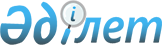 О внесении изменений в решение Аральского районного маслихата Кызылординской области от 29 декабря 2021 года № 187 "О бюджете сельского округа Акирек на 2022-2024 годы"
					
			С истёкшим сроком
			
			
		
					Решение Аральского районного маслихата Кызылординской области от 9 сентября 2022 года № 287. Прекращено действие в связи с истечением срока
      Аральский районный маслихат Кызылординской области РЕШИЛ:
      1. Внести в решение Аральского районного маслихата Кызылординской области от 29 декабря 2021 года № 187 "О бюджете сельского округа Акирек на 2022-2024 годы" следующие изменения:
      пункт 1 изложить в новой редакции:
      "1. Утвердить бюджет сельского округа Акирек на 2022-2024 годы согласно приложениям 1, 2 и 3, в том числе на 2022 год в следующих объемах:
      1) доходы – 46 162тысяч тенге;
      налоговые поступления – 1 171 тысяч тенге;
      неналоговые поступление – 200 тысяч тенге;
      поступление от продажи основного капитала – 0;
      поступления трансфертов – 44 791 тысяч тенге;
      2) затраты – 46 162 тысяч тенге;
      3) чистое бюджетное кредитование – 0;
      бюджетные кредиты – 0;
      погашение бюджетных кредитов – 0;
      4) сальдо по операциям с финансовыми активами – 0;
      приобретение финансовых активов – 0;
      поступления от продажи финансовых активов государства-0;
      5) дефицит (профицит) бюджета– 0;
      6) финансирование дефицита (использование профицита) – 0.".
      Приложение 1 к указанному решению изложить в новый редакции согласно приложению к настоящему решению.
      2. Настоящее решение вводится в действие с 1 января 2022 года и подлежит официальному опубликованию. Бюджет сельского округа Акирек на 2022 год
					© 2012. РГП на ПХВ «Институт законодательства и правовой информации Республики Казахстан» Министерства юстиции Республики Казахстан
				
      Секретарь Аральского Районного маслихата 

Б.Турахметов
Приложение к решению
Аральского районного маслихата
от "9" сентября 2022 года № 287Приложение 1 к решению
Аральского районного маслихата
от "29" декабря 2021 года № 187
Категория
Категория
Категория
Категория
Сумма на 
2022 год
Класс
Класс
Класс
Сумма на 
2022 год
Подкласс
Подкласс
Сумма на 
2022 год
Наименование
Сумма на 
2022 год
1
2
3
4
5
1. Доходы
46 162
1
Налоговые поступления
1171
04
Hалоги на собственность
1171
1
Hалоги на имущество
63
3
Земельный налог
8
4
Налог на транспортные средства
1100
2
Неналоговые поступления
200
01
Доходы от государственной собственности
200
5
Доходы от аренды имущества, находящегося в государственной собственности
200
4
Поступления трансфертов
44 791
02
Трансферты из вышестоящих органов государственного управления
44 791
3
Трансферты из бюджета района (города областного значения) 
44 791
Функциональная группа
Функциональная группа
Функциональная группа
Функциональная группа
Сумма на 
2022 год
Администратор бюджетных программ
Администратор бюджетных программ
Администратор бюджетных программ
Сумма на 
2022 год
Программа
Программа
Сумма на 
2022 год
Наименование
Сумма на 
2022 год
2. Расходы
46 162
01
Государственные услуги общего характера
32 450
124
Аппарат акима города районного значения, села, поселка, сельского округа
32 450
001
Услуги по обеспечению деятельности акима города районного значения, села, поселка, сельского округа
32 450
05
Здравоохранение
98
124
Аппарат акима района в городе, города районного значения, поселка, села, сельского округа
98
002
Организация в экстренных случаях доставки тяжелобольных людей до ближайшей организации здравоохранения, оказывающей врачебную помощь
98
07
Жилищно-коммунальное хозяйство
672
124
Аппарат акима города районного значения, села, поселка, сельского округа
672
008
Освещение улиц населенных пунктов
467
009
Обеспечение санитарии населенных пунктов
205
08
Культура, спорт, туризм и информационное пространство
12 942
124
Аппарат акима города районного значения, села, поселка, сельского округа
12 942
006
Поддержка культурно-досуговой работы на местном уровне
12 942
3.Чистое бюджетное кредитование
0
Бюджетные кредиты
0
5
Погашение бюджетных кредитов
0
4. Сальдо по операциям с финансовыми активами
0
Приобретение финансовых активов
0
5. Дефицит (профицит) бюджета
0
6. Финансирование дефицита (использование профицита) бюджета
0